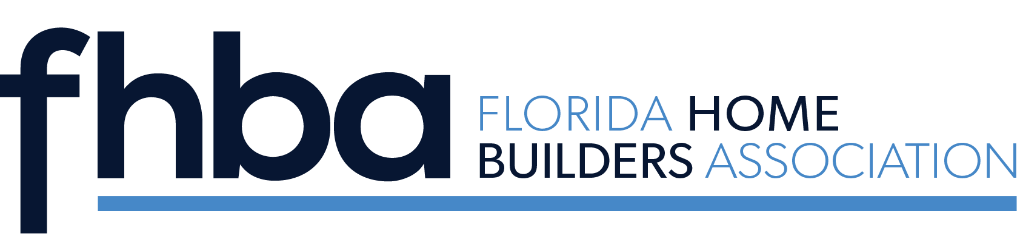 2022 Woman of Distinction AwardCandidate Nomination Form The award honors a woman who is: active in the Home Builders Association and the building industry; a positive role model for other women in the industry; a leader in their company and at their local HBA; a woman with innovative ideas who is willing to share and mentor with others to make a difference in their industry and/or local HBA; a proven leader outside the HBA that draws positive attention to the HBA; respected inside and outside the HBA; and the personification of positive values.  While this award is open to all new or long term HBA members, it strives to encourage members with unrealized leadership potential to move toward taking a more substantive role at the state level. She is the person who dives in to make things happen, often without realizing that someone has noticed her efforts.  She not only has great ideas, but also brings them to fruition.  She helps others to make their projects successful and is recognized by her peers. Award recipients are selected by previous Woman of Distinction Winners from applications received, though there is the option to select a winner based on outstanding observed service. The Winner is announced during the Summer Conference/SEBC and presented at the Fall Leadership Conference. Application forms are available at www.fhba.com.Deadline for Entry: Friday, June 1, 2022Candidate’s Name		__________________________________________________________Local Association Name	__________________________________________________________Firm Name			__________________________________________________________Address			__________________________________________________________City, State, Zip		__________________________________________________________Phone				__________________________________________________________Email				__________________________________________________________Submitted By			__________________________________________________________Signature of Local HBA EO	__________________________________________________________ On the following page, please describe and/or list reasons your candidate should receive the FHBA Woman of Distinction awardDescribe and/or list reasons your candidate should receive the FHBA Woman of Distinction awardSEND APPLICATION AND HEADSHOT OF NOMINEE TO KAILIN KOCH AT KKOCH@FHBA.COM.